Совет депутатов   Новорахинского сельского поселенияРЕШЕНИЕот 16.09.2021 № 62д. Новое РахиноО внесении изменений в решение Совета депутатов Новорахинского сельского поселения от 28.12.2020  № 28Совет депутатов Новорахинского сельского поселения  РЕШИЛ:1.Внести изменения в решение Совета депутатов Новорахинского сельского поселения от 28.12.2020  № 28 «О   бюджете Новорахинского сельского поселения на 2021  и плановый период 2022 и 2023 годов» (далее –решение ):1.1.В приложении 3 «Распределение бюджетных ассигнований по разделам и подразделам, целевым статьям (государственным  (муниципальным) программам и              не программным  направлениям деятельности), группам (группам и подгруппам)    видов расходов бюджета поселения на 2021 год и плановый период 2022 и 2023 годов. (тыс. рублей)»  к решению :1) раздел «Общегосударственные вопросы» изложить в редакции2) раздел «Жилищно-коммунальное хозяйство» изложить в редакции1.2.  В приложении 4 «Ведомственная структура расходов бюджета поселения на 2021 год и плановый период 2022 и 2023 годов» к решению:1) «Общегосударственные вопросы » изложить в редакции2) раздел «Жилищно-коммунальное хозяйство» изложить в редакции1.3. Приложение 6 к решению изложить в редакции:«Распределение бюджетных ассигнований по целевым статьям  (муниципальным программам и непрограммным направлениям деятельности), группам и подгруппам видов расходов классификации расходов бюджета поселения на 2021 год и плановый период 2022 и 2023 годов_____________________________________________________________________________________________________________________________________________________________________4                                                                                                 Новорахинские вести           понедельник 20 сентября  2021 №   20    42. Опубликовать настоящее решение в муниципальной газете «Новорахинские вести» и в информационно-телекоммуникационной сети «Интернет» на официальном сайте Администрации Новорахинского  сельского поселения.                                                                                                                                                                    Глава поселения    Г.Н. ГригорьевМуниципальная газета ПОНЕДЕЛЬНИК  20 СЕНТЯБРЯ  2021   года                          № 20 (294)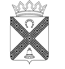 Н о в о р а х и н с к и е          вестиНаименованиеРЗПрзЦСРВР2021 год2022 год2023 год12345678Общегосударственные вопросы01004034,759003813,000003813,00000Функционирование высшего должностного лица субъекта Российской Федерации и муниципального образования0102784,00000784,00000784,00000Глава муниципального образования010299 1 00 00000784,00000784,00000784,00000Расходы на выплаты персоналу государственных (муниципальных) органов010299 1 00 01000120784,00000784,00000784,00000Функционирование Правительства Российской Федерации, высших исполнительных органов государственной власти субъектов Российской Федерации, местных администраций01042672,337002413,327002204,00700Расходы на обеспечение деятельности муниципальных органов Новорахинского сельского поселения010499 2 00 010002614,830002413,327002204,00700 Расходы на выплаты персоналу государственных (муниципальных) органов010499 2 00 010001202398,800002274,297002095,09700Иные закупки товаров, работ и услуг для обеспечения государственных (муниципальных) нужд010499 2 00 01000240185,03000108,0300077,91000Уплата налогов, сборов и иных платежей01 0499 2 00 0100085031,0000031,0000031,00000Иные межбюджетные трансферты010499 2 00 7028054057,507000,000000,00000Резервный фонд01111,000001,000001,00000Резервный  фонд исполнительных органов государственной власти011199 9 00 237801,000001,000001,00000Резервные средства011199 9 00 237808701,000001,000001,00000Другие общегосударственные вопросы0113577,42200614,67300823,99300Условно утвержденные расходы011399 9 00 00000870207,51000416,83000Осуществление отдельных государственных полномочий по определению перечня должностных лиц, уполномоченных составлять протоколы об административных правонарушениях в отношении граждан011399 0 00 706500,500000,500000,50000Иные закупки товаров, работ и услуг для обеспечения государственных (муниципальных) нужд011399 0 00 706502400,500000,500000,50000Возмещение затрат по содержанию штатных единиц, осуществляющих переданные отдельные государственные полномочия01 1399 0 00 70280101,50000101,50000101,50000Расходы на выплаты персоналу государственных (муниципальных) органов011399 0 00 7028012098,5050098,5050098,50500Иные закупки товаров, работ и услуг для обеспечения государственных (муниципальных) нужд011399 0 00 702802402,995002,995002,99500Муниципальная  программа «Устойчивое развитие сельских территорий в Новорахинском сельском поселении на 2021-2023 годы»011301 0 00 00000335,98700200,00000200,00000Подпрограмма Муниципальной  программы «Устойчивое развитие сельских территорий в Новорахинском сельском поселении на 2021-2023 годы» «Энергосбережение и повышение  энергетической эффективности  на территории Новорахинского сельского поселения»011301 4 01 00000335,98700200,00000200,00000Реализация мероприятий подпрограммы «Энергосбережение и повышение  энергетической эффективности  на территории Новорахинского сельского поселения»011301 4 01 00150335,98700200,00000200,00000Иные закупки товаров, работ и услуг для обеспечения государственных (муниципальных) нужд011301 4 01 00150240335,98700200,00000200,00000Муниципальная программа «Развитие информатизации на территории Новорахинского сельского поселения на 2021-2023 годы»011302 0 00 00000135,06300105,06300105,06300Реализация мероприятий муниципальной программы «Развитие информатизации на территории Новорахинского сельского поселения на 2021-2023 годы»011302 0 00 00000135,06300105,06300105,06300Иные закупки товаров, работ и услуг для обеспечения государственных (муниципальных) нужд011302 0 00 00000240135,06300105,06300105,06300Муниципальная программа «Повышение эффективности бюджетных  расходов Новорахинского  сельского  поселения   на 2021-2023 годы»011303 0 00 000004,372000,100000,10000Реализация мероприятий  муниципальной программы «Повышение эффективности бюджетных  расходов Новорахинского  сельского  поселения   на 2021-2023 годы»011303 0 03 003404,372000,100000,10000Иные закупки товаров, работ и услуг для обеспечения государственных (муниципальных) нужд011303 0 03 003402404,372000,100000,10000Жилищно-коммунальное хозяйство05003806,121001780,000001789,00000 Благоустройство05033806,121001780,000001789,00000Муниципальная программа «Устойчивое развитие сельских территорий в Новорахинском  сельском  поселении   на 2021-2023 годы»050301 0 00 000003806,121001780,000001789,00000Подпрограмма «Организация благоустройства территорий населенных пунктов Новорахинского сельского поселения»050301 1 00 000002953,631001535,510001770,81000Реализация мероприятий подпрограммы «Организация благоустройства территорий населенных пунктов Новорахинского сельского поселения на уборку и озеленение»050301 1 01 00000   235,31000123,70000350,00000Уборка и озеленение территорий Новорахинского сельского поселения»050301 1 01 00240235,31000123,70000350,00000Иные закупки товаров, работ и услуг для обеспечения государственных (муниципальных) нужд050301 1 01 00240240235,31000123,70000350,00000Реализация мероприятий подпрограммы «Иные межбюджетные трансферты бюджетам поселений Крестецкого муниципального района в целях финансирования расходный обязательств, связанных с финансовым обеспечением первоочередных расходов»050301 1 01 00153182,300000,000000,00000Иные закупки товаров, работ и услуг для обеспечения государственных (муниципальных) нужд050301 1 01 00153240182,300000,000000,00000Реализация мероприятий подпрограммы «Организация благоустройства территорий населенных пунктов Новорахинского сельского поселения на освещение улиц в т.ч. ремонт, приобретение, замена ламп »050301 1 02 000001915,000001224,000001233,00000Освещение улиц в т.ч. ремонт, приобретение, замена ламп050301 1 02 002501915,000001224,000001233,00000Иные закупки товаров, работ и слуг для обеспечения государственных (муниципальных) нужд 050301 1 02 002502401915,000001224,000001233,00000Реализация мероприятий подпрограммы «Организация благоустройства территорий населенных пунктов Новорахинского сельского поселения на организацию и содержание мест захоронения»050301 1 03 0000095,47800177,81000177,81000Организация и содержание мест захоронения050301 1 03 0026095,47800177,81000177,81000Иные закупки товаров, работ и услуг для обеспечения государственных (муниципальных) нужд050301 1 03 0026024095,47800177,81000177,81000Реализация мероприятий подпрограммы «Организация благоустройства территорий населенных пунктов Новорахинского сельского поселения на соблюдение требований исполнения НПА»050301 1 05 0000010,0000010,0000010,00000Соблюдение требований исполнения нормативных правовых актов  органов  местного самоуправления сельского поселения050301 1 05 0027010,0000010,0000010,00000Иные закупки товаров, работ и услуг для обеспечения государственных (муниципальных) нужд050301 1 05 0027024010,0000010,0000010,00000Субсидии бюджетам городских и сельских поселений  Новгородской области на реализацию ППМИ050301 1 06 07526300,000000,000000,00000Реализация мероприятий подпрограммы «Организация благоустройства территорий населенных пунктов Новорахинского сельского поселения» на реализацию субсидии бюджетам городских и сельских поселений ППМИ «Благоустройство территории общего пользования – пешеходного перехода (мостика)» в д. Сомёнка»050301 1 06 07526300,000000,000000,00000Иные закупки товаров, работ и услуг для обеспечения государственных (муниципальных) нужд050301 1 06 07526240300,000000,000000,00000Реализация мероприятий подпрограммы «Организация благоустройства территорий населенных пунктов Новорахинского сельского поселения» на реализацию  проекта ППМИ «Благоустройство территории общего пользования – пешеходного перехода (мостика)» в д. Сомёнка»050301 1 06 0000064,013000,000000,00000Софинансирование проекта ППМИ «Благоустройство территории общего пользования – пешеходного перехода (мостика)» в д. Сомёнка»050301 1 06 S752664,013000,000000,00000Иные закупки товаров, работ и услуг для обеспечения государственных (муниципальных) нужд050301 1 06 S752624064,013000,000000,00000Софинансирование физических и юридических лиц на реализацию ППМИ050301 1 06 0201073,780000,000000,00000Реализация мероприятий подпрограммы «Организация благоустройства территорий населенных пунктов Новорахинского сельского поселения» софинансирование физических и юридических лиц на реализацию ППМИ050301 1 06 0201073,780000,000000,00000Иные закупки товаров, работ и услуг для обеспечения государственных (муниципальных) нужд050301 1 06 0201024073,780000,000000,00000Субсидии бюджетам сельских поселений Новгородской области на реализацию проектов местных инициатив граждан  ТОС «Локотской» на приобретение и установку контейнерной площадки в д. Локотско050301 1 07 7209059,000000,000000,00000Реализация мероприятий подпрограммы «Организация благоустройства территорий населенных пунктов Новорахинского сельского поселения» на реализацию проектов местных инициатив граждан  ТОС «Локотской» на приобретение и установку контейнерной площадки в д. Локотско050301 1 07 7209059,000000,000000,00000Иные закупки товаров, работ и услуг для обеспечения государственных (муниципальных) нужд050301 1 07 7209024059,000000,000000,00000Реализация мероприятий подпрограммы «Организация благоустройства территорий населенных пунктов Новорахинского сельского поселения» на реализацию проектов местных инициатив граждан  ТОС «Локотской» на приобретение и установку контейнерной площадки в д. Локотско05.0301 1 07 0000018,7500000,000000,00000Софинансирование субсидии  бюджетам городских и сельских  поселений на реализацию проектов  ТОС «Локотской» на приобретение и установку контейнерной площадки в д. Локотско050301 1 07 S209018,750000,000000,00000Иные закупки товаров, работ и услуг для обеспечения государственных (муниципальных) нужд05.0301 1 07 S209024018,7500000,000000,00000Подпрограмма «Развитие малого и среднего предпринимательства в Новорахинском сельском поселении по 2021-2023 годы»050301 5 00 000000,090000,090000,09000Реализация мероприятий подпрограммы «Развитие малого и среднего предпринимательства в Новорахинском сельском поселении по 2021-2023 годы»050301 5 01 000000,090000,090000,09000Создание благоприятной среды для развития малого и среднего бизнеса050301 5 01 001600,090000,090000,09000Иные закупки товаров, работ и услуг для обеспечения государственных (муниципальных) нужд050301 5 01 001602400,090000,090000,09000Подпрограмма «Комплексное развитие сельских территорий»050301 6 01 00000834,30000226,300000,00000Софинансирование мероприятий  в рамках реализации подпрограммы «Комплексное развитие сельских территорий»050301 6 01 05764192,50000226,300000,00000Иные закупки товаров, работ и услуг для обеспечения государственных (муниципальных) нужд050301 6 01 05764240192,50000226,300000,00000Субсидия на мероприятие в рамках подпрограммы «Комплексное развитие сельских территорий»05 0301 6 01 N5764641,800000,000000,00000Иные закупки товаров, работ и услуг для обеспечения государственных (муниципальных) нужд050301 6 01 N5764240641,800000,000000,00000Муниципальная программа «Развитие и совершенствование форм местного самоуправления на  территории Новорахинского сельского поселения на 2021-2023 г.г.»050305 0 00 0000018,1000018,1000018,10000Реализация мероприятий муниципальной программы «Развитие и совершенствование форм местного самоуправления на  территории Новорахинского сельского поселения на 2021-2023 г.г. на оказание моральной и финансовой поддержки»050305 0 01 000000,100000,100000,10000Оказание моральной и финансовой поддержки стимулирующего характера председателей ТОС.050305 0 01 005100,100000,100000,10000Иные закупки товаров, работ и услуг для обеспечения государственных (муниципальных) нужд050305 0 01 005102400,100000,100000,10000Реализация мероприятий муниципальная программа «Развитие и совершенствование форм местного самоуправления на  территории Новорахинского сельского поселения на 2021-2023 г.г на гарантии деятельности старост.»050305 0 02 0000018,0000018,0000018,00000Гарантии деятельности старосты.050305 0 02 0052018,0000018,0000018,00000Иные выплаты, за исключением фонда оплаты труда государственных (муниципальных) органов, лицам привлекаемым согласно законодательству для выполнения отдельных полномочий050305 0 02 0052012018,0000018,0000018,00000НаименованиеГлаваРЗПрзЦСРВР2021 год2022 год2023 год123456789Администрация Новорахинского сельского поселения4454034,759003813,000003813,00000Общегосударственные вопросы44501004034,759003813,000003813,00000Функционирование высшего должностного лица субъекта Российской Федерации и муниципального образования4450102784,00000784,00000784,00000Глава муниципального образования445010299 1 00 01000784,00000784,00000784,00000Расходы на выплаты персоналу государственных (муниципальных) органов445010299 1 00 01000120784,00000784,00000784,00000Функционирование Правительства Российской Федерации, высших исполнительных органов государственной власти субъектов Российской Федерации, местных администраций44501042672,337002413,327002204,00700Расходы на обеспечение деятельности муниципальных органов Новорахинского сельского поселения445010499 2 00 010002614,830002413,327002204,00700Расходы на выплаты персоналу государственных (муниципальных) органов445010499 2 00 010001202398,800002274,297002095,09700Иные закупки товаров, работ и услуг для обеспечения государственных (муниципальных) нужд445010499 2 00 01000240185,03000108,0300077,91000Уплата налогов, сборов и иных платежей44501 0499 2 00 0100085031,0000031,0000031,00000Иные межбюджетные трансферты445010499 2 00 2028054057,507000,000000,00000Резервные фонды44501111,000001,000001,00000Резервный  фонд исполнительных органов государственной власти445011199 9 00 237801,000001,000001,00000Резервные средства445011199 9 00 237808701,000001,000001,00000Другие общегосударственные вопросы4450113577,42200614,67300823,99300Условно утвержденные расходы445011399 9 00 00000870207,51000416,83000Осуществление отдельных государственных полномочий по определению перечня должностных лиц, уполномоченных составлять протоколы об административных правонарушениях в отношении граждан445011399 0 00 706500,500000,500000,50000Иные закупки товаров, работ и услуг для обеспечения государственных (муниципальных) нужд445011399 0 00 706502400,500000,500000,50000Возмещение затрат по содержанию штатных единиц, осуществляющих переданные отдельные государственные полномочия44501 1399 0 00 70280101,50000101,50000101,50000Расходы на выплаты персоналу государственных (муниципальных) органов445011399 0 00 7028012098,5050098,5050098,50500Иные закупки товаров, работ и услуг для обеспечения государственных (муниципальных) нужд445011399 0 00 702802402,995002,995002,99500Муниципальная  программа «Устойчивое развитие сельских территорий в Новорахинском сельском поселении на 2021-2023 годы»445011301 0 00 00000335,98700200,00000200,00000Подпрограмма Муниципальной  программы «Устойчивое развитие сельских территорий в Новорахинском сельском поселении на 2021-2023 годы» «Энергосбережение и повышение  энергетической эффективности  на территории Новорахинского сельского поселения»445011301 4 00 00000335,98700200,00000200,00000Реализация мероприятий подпрограммы «Энергосбережение и повышение  энергетической эффективности  на территории Новорахинского сельского поселения»445011301 4 01 00150335,98700200,00000200,00000Иные закупки товаров, работ и услуг для обеспечения государственных (муниципальных) нужд445011301 4 01 00150240335,98700200,00000200,00000Муниципальная программа «Развитие информатизации на территории Новорахинского сельского поселения на 2021-2023 годы»445011302 0 00 00000135,06300105,06300105,06300Реализация мероприятий муниципальной программы «Развитие информатизации на территории Новорахинского сельского поселения на 2021-2023 годы»445011302 0 00 00000135,06300105,06300105,06300Иные закупки товаров, работ и услуг для обеспечения государственных (муниципальных) нужд445011302 0 00 00000240135,06300105,06300105,06300Муниципальная программа «Повышение эффективности бюджетных  расходов Новорахинского  сельского  поселения   на 2021-2023 годы»445011303 0 00 000004,372000,100000,10000Реализация мероприятий  муниципальной программы «Повышение эффективности бюджетных  расходов Новорахинского  сельского  поселения   на 2021-2023 годы»445011303 0 03 003404,372000,100000,10000Иные закупки товаров, работ и услуг для обеспечения государственных (муниципальных) нужд445011303 0 03 003402404,372000,100000,10000Жилищно-коммунальное хозяйство44505003806,121001780,000001789,00000 Благоустройство44505033806,121001780,000001789,00000Муниципальная программа «Устойчивое развитие сельских территорий в Новорахинском  сельском  поселении   на 2021-2023 годы»445050301 0 00 000003806,121001780,000001789,00000Подпрограмма «Организация благоустройства территорий населенных пунктов Новорахинского сельского поселения»445050301 1 00 000002953,631001535,510001770,81000Реализация мероприятий подпрограммы «Организация благоустройства территорий населенных пунктов Новорахинского сельского на уборку и озеленение»445050301 1 01 00000235,31000123,70000350,00000Уборка и озеленение территории Новорахинского сельского поселения445050301 1 01 00240235,31000123,70000350,00000Иные закупки товаров, работ и услуг для обеспечения государственных (муниципальных) нужд445050301 1 01 00240240235,31000123,70000350,00000Реализация мероприятий подпрограммы «Иные межбюджетные трансферты бюджетам поселений Крестецкого муниципального района в целях финансирования расходный обязательств, связанных с финансовым обеспечением первоочередных расходов»445050301 1 01 00153182,300000,000000,00000Иные закупки товаров, работ и услуг для обеспечения государственных (муниципальных) нужд445050301 1 01 00153240182,300000,000000,00000Реализация мероприятий подпрограммы «Организация благоустройства территорий населенных пунктов Новорахинского сельского на освещение улиц  в т. ч ремонт, приобретение и замена ламп»445050301 1 02 000001915,000001224,000001233,00000Освещение улиц  в т. ч ремонт, приобретение и замена ламп445050301 1 02 002501915,000001224,000001233,00000Иные закупки товаров, работ и услуг для обеспечения государственных (муниципальных) нужд 445050301 1 02 002502401915,000001224,000001233,00000Реализация мероприятий подпрограммы «Организация благоустройства территорий населенных пунктов Новорахинского сельского на организацию и содержание мест захоронения»445050301 1 03 0000095,47800177,81000177,81000Организация и содержание мест захоронения 445050301 1 03 0026095,47800177,81000177,81000Иные закупки товаров, работ и услуг для обеспечения государственных (муниципальных) нужд445050301 1 03 0026024095,47800177,81000177,81000Реализация мероприятий подпрограммы «Организация благоустройства территорий населенных пунктов Новорахинского сельского на соблюдение требований исполнения НПА»445050301 1 05 0000010,0000010,0000010,00000Соблюдение требований исполнения нормативных правовых актов  органов  местного самоуправления сельского поселения445050301 1 05 0027010,0000010,0000010,00000Иные закупки товаров, работ и услуг для обеспечения государственных (муниципальных) нужд445050301 1 05 0027024010,0000010,0000010,00000Субсидии бюджетам городских и сельских поселений  Новгородской области на реализацию ППМИ445050301 1 06 07526300,000000,000000,00000Реализация мероприятий подпрограммы «Организация благоустройства территорий населенных пунктов Новорахинского сельского поселения» на реализацию субсидии бюджетам городских и сельских поселений ППМИ «Благоустройство территории общего пользования – пешеходного перехода (мостика)» в д.Сомёнка» 445050301 1 06 07526300,00000,000000,00000Иные закупки товаров, работ и услуг для обеспечения государственных (муниципальных) нужд445050301 1 06 07526240300,000000,000000,00000Реализация мероприятий подпрограммы «Организация благоустройства территорий населенных пунктов Новорахинского сельского поселения» на реализацию  проекта ППМИ ««Благоустройство территории общего пользования – пешеходного перехода (мостика)» в д.Сомёнка»445050301 1 06 0000064,013000,000000,00000Софинансирование проекта ППМИ «Благоустройство территории общего пользования – пешеходного перехода (мостика)» в д.Сомёнка»445050301 1 06 S752664,013000,000000,00000Иные закупки товаров, работ и услуг для обеспечения государственных (муниципальных) нужд445050301 1 06 S752624064,013000,000000,00000Софинансирование физических и юридических лиц на реализацию ППМИ445050301 1 06 0201073,780000,000000,00000Реализация мероприятий подпрограммы «Организация благоустройства территорий населенных пунктов Новорахинского сельского поселения» софинансирование физических и юридических лиц на реализацию ППМИ445050301 1 06 0201073,780000,000000,00000Иные закупки товаров, работ и услуг для обеспечения государственных (муниципальных) нужд445050301 1 06 0201024073,780000,000000,00000Субсидии бюджетам сельских поселений Новгородской области на реализацию проектов местных инициатив граждан  ТОС «Локотской» на приобретение и установку контейнерной площадки в д. Локотско445050301 1 07 7209059,000000,000000,00000Реализация мероприятий подпрограммы «Организация благоустройства территорий населенных пунктов Новорахинского сельского поселения» на реализацию проектов местных инициатив граждан  ТОС «Локотской» на приобретение и установку контейнерной площадки в д. Локотско445050301 1 07 7209059,000000,000000,00000Иные закупки товаров, работ и услуг для обеспечения государственных (муниципальных) нужд445050301 1 07 7209024059,000000,000000,00000Реализация мероприятий подпрограммы «Организация благоустройства территорий населенных пунктов Новорахинского сельского поселения» на реализацию проектов местных инициатив граждан  ТОС 445050301 1 07 0000018,7500000,000000,00000Софинансирование субсидии  бюджетам городских и сельских  поселений на реализацию проектов местных инициатив граждан  ТОС 445050301 1 07 S209018,750000,000000,00000Иные закупки товаров, работ и услуг для обеспечения государственных (муниципальных) нужд445050301 1 07 S209024018,7500000,000000,00000Подпрограмма «Развитие малого и среднего предпринимательства в Новорахинском сельском поселении по 2021-2023 годы.»445050301 5 00 000000,090000,090000,09000Реализация мероприятий подпрограммы «Развитие малого и среднего предпринимательства в Новорахинском сельском поселении по 2021-2023 годы.»445050301 5 01000000,090000,090000,09000Создание благоприятной среды для развития малого и среднего бизнеса445050301 5 01 001600,090000,090000,09000Иные закупки товаров, работ и услуг для обеспечения государственных (муниципальных) нужд445050301 5 01 001602400,090000,090000,09000Подпрограмма «Комплексное развитие сельских территорий»445050301 6 01 00000834,30000226,300000,00000Софинансирование мероприятий  в рамках реализация подпрограммы «Комплексное развитие сельских территорий»445050301 6 01 05764192,50000226,300000,00000Иные закупки товаров, работ и услуг для обеспечения государственных (муниципальных) нужд445050301 6 01 05764240192,50000226,300000,00000Субсидия на  мероприятие в рамках подпрограммы «Комплексное развитие сельских территорий»445050301 6 01 N5764641,800000,0000,000Иные закупки товаров, работ и услуг для обеспечения государственных (муниципальных) нужд445050301 6 01 N5764240641,800000,0000,000Муниципальная программа «Развитие и совершенствование форм местного самоуправления на  территории Новорахинского сельского поселения на 2021-2023 г.г.»445050305 0 00 0000018,1000018,1000018,10000Реализация мероприятий муниципальной программы «Развитие и совершенствование форм местного самоуправления на  территории Новорахинского сельского поселения на 2021-2023 г.г. на оказание моральной и финансовой поддержки»»445050305 0 01 000000,100000,100000,10000Оказание моральной и финансовой поддержки стимулирующего характера председателей ТОС.445050305 0 01 005100,100000,100000,10000Иные закупки товаров, работ и услуг для обеспечения государственных (муниципальных) нужд445050305 0 01 005102400,100000,100000,10000Реализация мероприятий муниципальная программа «Развитие и совершенствование форм местного самоуправления на  территории Новорахинского сельского поселения на 2021-2023 г.г. на гарантии деятельности старост»»445050305 0 02 0000018,0000018,0000018,00000Гарантии деятельности старосты.445050305 0 02 0052018,0000018,0000018,00000Иные выплаты, за исключением фонда оплаты труда государственных (муниципальных) органов, лицам привлекаемым согласно законодательству для выполнения отдельных полномочий445050305 0 02 0052012018,0000018,0000018,00000НаименованиеЦелевая статья расходовЦелевая статья расходовРаз-делРаз-делПод-раз-делПод-раз-делВид рас-ходаВид рас-ходаВид рас-хода2021 год2021 год2022 год2023 год12233445556678Муниципальная программа «Устойчивое развитие сельских территорий в Новорахинском  сельском  поселении   на 2021 -2023 годы»01 0 00 0000001 0 00 000004159,208004159,208001997,100002006,10000Подпрограмма «Организация благоустройства территорий населенных пунктов Новорахинского сельского поселения»01 1 00 0000001 1 00 000002953,631002953,631001535,510001770,81000Реализация мероприятий подпрограммы «Организация благоустройства территорий населенных пунктов Новорахинского сельского поселения на уборку и озеленение»01 1 010000001 1 01000000505235,31000235,31000123,70000350,00000Уборка и озеленение территории Новорахинского сельского поселения01 1 01 0024001 1 01 0024005050303235,31000235,31000123,70000350,00000Иные закупки товаров, работ и услуг для обеспечения государственных (муниципальных) нужд01 1 01 0024001 1 01 0024005050303240240240235,31000235,31000123,70000350,00000Реализация мероприятий подпрограммы «Иные межбюджетные трансферты бюджетам поселений Крестецкого муниципального района в целях финансирования расходный обязательств, связанных с финансовым обеспечением первоочередных расходов»01 1 01 0015301 1 01 0015305050303182,30000182,300000,000000,00000Иные закупки товаров, работ и услуг для обеспечения государственных (муниципальных) нужд01 1 01 0015301 1 01 0015305050303240240240182,30000182,300000,000000,00000Реализация мероприятий подпрограммы «Организация благоустройства территорий населенных пунктов Новорахинского сельского поселения на освещение улиц в т.ч. ремонт, приобретение, замена ламп,»»01 1 02 0000001 1 02 0000005051915,000001915,000001224,000001233,00000Освещение улиц в т.ч. ремонт, приобретение, замена ламп01 1 02 0025001 1 02 00250050503031915,000001915,000001224,000001233,00000Иные закупки товаров, работ и услуг для обеспечения государственных (муниципальных) нужд01 1 02 0025001 1 02 00250050503032402402401915,000001915,000001224,000001233,00000Реализация мероприятий подпрограммы «Организация благоустройства территорий населенных пунктов Новорахинского сельского поселения на организацию и содержание мест захоронения»01 1 030000001 1 0300000050595,4780095,47800177,81000177,81000Организация и содержание мест захоронения01 1 03 0026001 1 03 002600505030395,4780095,47800177,81000177,81000Иные закупки товаров, работ и услуг для обеспечения государственных (муниципальных) нужд01 1 03 0026001 1 03 002600505030324024024095,4780095,47800177,81000177,81000Реализация мероприятий подпрограммы «Организация благоустройства территорий населенных пунктов Новорахинского сельского поселения на соблюдение требований нормативных НПА»01 1 05 0000001 1 05 000000505030310,0000010,0000010,0000010,00000Соблюдение требований исполнения нормативных правовых актов  органов  местного самоуправления сельского поселения01 1 05 0027001 1 05 002700505030310,0000010,0000010,0000010,00000Иные закупки товаров, работ и услуг для обеспечения государственных (муниципальных) нужд01 1 05 0027001 1 05 002700505030324024024010,0000010,0000010,0000010,00000Субсидии бюджетам городских и сельских поселений  Новгородской области на реализацию ППМИ01 1 06 0752601 1 06 0752605050303300,00000300,000000,000000,00000Реализация мероприятий подпрограммы «Организация благоустройства территорий населенных пунктов Новорахинского сельского поселения» на реализацию субсидии бюджетам городских и сельских поселений ППМИ «Благоустройство территории общего пользования – пешеходного перехода (мостика)» в д.Сомёнка»01 1 06 0752601 1 06 0752605050303300,00000300,000000,000000,00000Иные закупки товаров, работ и услуг для обеспечения государственных (муниципальных) нужд01 1 06 0752601 1 06 0752605050303240240240300,00000300,000000,000000,00000Реализация мероприятий подпрограммы «Организация благоустройства территорий населенных пунктов Новорахинского сельского поселения» на реализацию  проекта ППМИ «Благоустройство территории общего пользования – пешеходного перехода (мостика)» в д.Сомёнка»01 1 06 0000001 1 06 000000505030364,0130064,013000,000000,00000Софинансирование проекта ППМИ «Благоустройство территории общего пользования – пешеходного перехода (мостика)» в д.Сомёнка»01 1 06 S752601 1 06 S7526050564,0130064,013000,000000,00000Иные закупки товаров, работ и услуг для обеспечения государственных (муниципальных) нужд01 1 06 S752601 1 06 S75260505030324024024064,0130064,013000,000000,00000Софинансирование физических и юридических лиц на реализацию ППМИ01 1 06 0201001 1 06 020100505030373,7800073,780000,000000,00000Реализация мероприятий подпрограммы «Организация благоустройства территорий населенных пунктов Новорахинского сельского поселения» софинансирование физических и юридических лиц на реализацию ППМИ01 1 06 0201001 1 06 020100505030373,7800073,780000,000000,00000Иные закупки товаров, работ и услуг для обеспечения государственных (муниципальных) нужд01 1 06 0201001 1 06 020100505030324024024073,7800073,780000,000000,00000Субсидии бюджетам сельских поселений Новгородской области на реализацию проектов местных инициатив граждан  ТОС «Локотской» на приобретение и установку контейнерной площадки в д. Локотско01 1 07 7209001 1 07 720900505030359,0000059,000000,000000,00000Реализация мероприятий подпрограммы «Организация благоустройства территорий населенных пунктов Новорахинского сельского поселения» на реализацию проектов местных инициатив граждан  ТОС «Локотской» на приобретение и установку контейнерной площадки в д. Локотско01 1 07 7209001 1 07 720900505030359,0000059,000000,000000,00000Иные закупки товаров, работ и услуг для обеспечения государственных (муниципальных) нужд01 1 07 7209001 1 07 720900505030324024024059,0000059,000000,000000,00000Реализация мероприятий подпрограммы «Организация благоустройства территорий населенных пунктов Новорахинского сельского поселения» на реализацию проектов местных инициатив граждан  ТОС. «Локотской» на приобретение и установку контейнерной площадки в д. Локотско01 1 07 0000001 1 07 000000505030318,75000018,7500000,000000,00000Софинансирование субсидии  бюджетам городских и сельских  поселений на реализацию проектов местных инициатив граждан  ТОС «Локотской» на приобретение и установку контейнерной площадки в д. Локотско01 1 07 S209001 1 07 S2090050518,7500018,750000,000000,00000Иные закупки товаров, работ и услуг для обеспечения государственных (муниципальных) нужд01 1 07 S209001 1 07 S20900505030324024024018,75000018,7500000,000000,00000Подпрограмма « Развитие физической культуры и спорта, организация досуга и обеспечение услугами  культуры жителей Новорахинского сельского поселения»01 2 00 0000001 2 00 0000010,4000010,4000010,4000010,40000Реализация подпрограммы «Развитие физической культуры и спорта, организация досуга и обеспечение услугами  культуры жителей Новорахинского сельского поселения на спорт»01 2 01 0000001 2 01 0000011115,400005,400005,400005,40000Физкультурно-оздоровительная работа и спортивные мероприятия01 2 01 0031001 2 01 00310111101015,400005,400005,400005,40000Иные закупки товаров, работ и услуг для обеспечения государственных (муниципальных) нужд01 2 01 0031001 2 01 00310111101012402402405,400005,400005,400005,40000Реализация подпрограммы «Развитие физической культуры и спорта, организация досуга и обеспечение услугами  культуры жителей Новорахинского сельского поселения на образование01 2 02 0000001 2 02 0000007071,000001,000001,000001,00000Проведение мероприятий для детей и молодежи01 2 02 0032001 2 02 00320070707071,000001,000001,000001,00000Иные закупки товаров, работ и услуг для обеспечения государственных (муниципальных) нужд01 2 02 0032001 2 02 00320070707072402402401,000001,000001,000001,00000Реализация подпрограммы «Развитие физической культуры и спорта, организация досуга и обеспечение услугами  культуры жителей Новорахинского сельского поселения на культуру и кинематографию»01 2 03 0000001 2 03 0000008084,000004,000004,000004,00000Государственная поддержка в сфере культуры и кинематографии01 2 03 0033001 2 03 00330080801014,000004,000004,000004,00000Иные закупки товаров, работ и услуг для обеспечения государственных (муниципальных) нужд01 2 03 0033001 2 03 00330080801012402402404,000004,000004,000004,00000Подпрограмма  «Обеспечение первичных мер пожарной безопасности в Новорахинском сельском поселении»01 3 00 0000001 3 00 0000024,8000024,8000024,8000024,80000Реализация мероприятий подпрограммы «Обеспечение первичных мер пожарной безопасности в Новорахинском сельском поселении»01 3 01 0000001 3 01 00000030324,8000024,8000024,8000024,80000Усиление противопожарной защиты объектов и населенных пунктов Новорахинского сельского поселения01 3 01 0014001 3 01 001400303101024,8000024,8000024,8000024,80000Иные закупки товаров, работ и услуг для обеспечения государственных (муниципальных) нужд01 3 01 0014001 3 01 001400303101024024024024,8000024,8000024,8000024,80000Подпрограмма «Энергосбережение и повышение  энергетической эффективности  на территории Новорахинского сельского поселения»01 4 00 0000001 4 00 00000335,98700335,98700200,00000200,00000Реализация мероприятий подпрограммы «Энергосбережение и повышение  энергетической эффективности  на территории Новорахинского сельского поселения»01 4 01 0000001 4 01 000000101335,98700335,98700200,00000200,00000Проведение технических мероприятий ,направленных на снижение энергозатрат и повышение энергоэффективности в бюджетной сфере01 4 01 0015001 4 01 0015001011313335,98700335,98700200,00000200,00000Иные закупки товаров, работ и услуг для обеспечения государственных (муниципальных) нужд01 4 01 0015001 4 01 0015001011313240240240335,98700335,98700200,00000200,00000Подпрограмма «Развитие малого и среднего предпринимательства в Новорахинском сельском поселении по 2021-2023 годы»01 5 00 0000001 5 00 000000,090000,090000,090000,09000Реализация мероприятий подпрограммы «Развитие малого и среднего предпринимательства в Новорахинском сельском поселении по 2021-2023 годы»01 5 01 0000001 5 01 0000005050,090000,090000,090000,09000Создание благоприятной среды для развития малого и среднего бизнеса01 5 010016001 5 0100160050503030,090000,090000,090000,09000Иные закупки товаров, работ и услуг для обеспечения государственных (муниципальных) нужд01 5 010016001 5 0100160050503032402402400,090000,090000,090000,09000Подпрограмма «Комплексное развитие сельских территорий»01 6 01 0000001 6 01 0000005050303834,30000834,30000226,300000,00000Софинансирование мероприятий  в рамках реализация подпрограммы «Комплексное развитие сельских территорий»01 6 01 0576401 6 01 0576405050303192,50000192,50000226,300000,00000Иные закупки товаров, работ и услуг для обеспечения государственных (муниципальных) нуждИные закупки товаров, работ и услуг для обеспечения государственных (муниципальных) нужд01 6 01 0576401 6 01 057640505030303240240192,50000226,300000,00000Субсидия на   мероприятие в рамках подпрограммы «Комплексное развитие сельских территорий»Субсидия на   мероприятие в рамках подпрограммы «Комплексное развитие сельских территорий»01 6 01 N576401 6 01 N57640505030303641,800000,0000,000Иные закупки товаров, работ и услуг для обеспечения государственных (муниципальных) нуждИные закупки товаров, работ и услуг для обеспечения государственных (муниципальных) нужд01 6 01 N576401 6 01 N57640505030303240240641,800000,0000,0005                                                                                                                  Новорахинские вести            понедельник 20 сентября  2021 №   20    55                                                                                                                  Новорахинские вести            понедельник 20 сентября  2021 №   20    55                                                                                                                  Новорахинские вести            понедельник 20 сентября  2021 №   20    55                                                                                                                  Новорахинские вести            понедельник 20 сентября  2021 №   20    55                                                                                                                  Новорахинские вести            понедельник 20 сентября  2021 №   20    55                                                                                                                  Новорахинские вести            понедельник 20 сентября  2021 №   20    55                                                                                                                  Новорахинские вести            понедельник 20 сентября  2021 №   20    55                                                                                                                  Новорахинские вести            понедельник 20 сентября  2021 №   20    55                                                                                                                  Новорахинские вести            понедельник 20 сентября  2021 №   20    55                                                                                                                  Новорахинские вести            понедельник 20 сентября  2021 №   20    55                                                                                                                  Новорахинские вести            понедельник 20 сентября  2021 №   20    55                                                                                                                  Новорахинские вести            понедельник 20 сентября  2021 №   20    55                                                                                                                  Новорахинские вести            понедельник 20 сентября  2021 №   20    55                                                                                                                  Новорахинские вести            понедельник 20 сентября  2021 №   20    5Муниципальная программа «Развитие информатизации на территории Новорахинского сельского поселения на 2021-2023 годы»Муниципальная программа «Развитие информатизации на территории Новорахинского сельского поселения на 2021-2023 годы»02 0 00 0000002 0 00 00000135,06300135,06300105,06300105,06300Реализация муниципальной программы «Развитие информатизации на территории Новорахинского сельского поселения на 2021-2023 годы» Расширение телекоммуникационной инфраструктурыРеализация муниципальной программы «Развитие информатизации на территории Новорахинского сельского поселения на 2021-2023 годы» Расширение телекоммуникационной инфраструктуры02 0 01 0000002 0 01 00000010140,0000040,0000040,0000040,00000Расширение телекоммуникационной инфраструктурыРасширение телекоммуникационной инфраструктуры02 0 01 0021002 0 01 002100101131340,0000040,0000040,0000040,00000Иные закупки товаров, работ и услуг для обеспечения государственных (муниципальных) нужд  Иные закупки товаров, работ и услуг для обеспечения государственных (муниципальных) нужд  02 0 01 0021002 0 01 002100101131324024040,0000040,0000040,0000040,00000Реализация муниципальной программы «Развитие информатизации на территории Новорахинского сельского поселения на 2021-2023 годы» Модернизация сетевого оборудования и компьютерной техники, формирование системы защиты информации в муниципальной информационной системеРеализация муниципальной программы «Развитие информатизации на территории Новорахинского сельского поселения на 2021-2023 годы» Модернизация сетевого оборудования и компьютерной техники, формирование системы защиты информации в муниципальной информационной системе02 0 02 0000002 0 02 00000010187,5630087,5630057,5630057,56300Модернизация сетевого оборудования и компьютерной техники, формирование системы защиты информации в муниципальной информационной системеМодернизация сетевого оборудования и компьютерной техники, формирование системы защиты информации в муниципальной информационной системе02 0 02 0022002 0 02 002200101131387,5630087,5630057,5630057,56300Иные закупки товаров, работ и услуг для обеспечения государственных (муниципальных) нуждИные закупки товаров, работ и услуг для обеспечения государственных (муниципальных) нужд02 0 02 0022002 0 02 002200101131324024087,5630087,5630057,5630057,56300Реализация муниципальной программы «Развитие информатизации на территории Новорахинского сельского поселения на 2021-2023 годы» Поддержание в активном состоянии официального сайта поселения и информирование через СМИ граждан о деятельности местного самоуправленияРеализация муниципальной программы «Развитие информатизации на территории Новорахинского сельского поселения на 2021-2023 годы» Поддержание в активном состоянии официального сайта поселения и информирование через СМИ граждан о деятельности местного самоуправления02 0 03 000002 0 03 000001017,500007,500007,500007,50000Поддержание в активном состоянии официального сайта поселения и информирование через СМИ граждан о деятельности местного самоуправленияПоддержание в активном состоянии официального сайта поселения и информирование через СМИ граждан о деятельности местного самоуправления02 0 03 0023002 0 03 00230010113137,500007,500007,500007,50000Иные закупки товаров, работ и услуг для обеспечения государственных (муниципальных) нуждИные закупки товаров, работ и услуг для обеспечения государственных (муниципальных) нужд02 0 03 0023002 0 03 00230010113132402407,500007,500007,500007,50000Муниципальная программа «Повышение эффективности бюджетных  расходов Новорахинского  сельского  поселения   на 2021 -2023 годы»Муниципальная программа «Повышение эффективности бюджетных  расходов Новорахинского  сельского  поселения   на 2021 -2023 годы»03 0 00 0000003 0 00 000004,372004,372000,100000,10000Реализация мероприятий  муниципальной программы «Повышение эффективности бюджетных  расходов Новорахинского  сельского  поселения   на 2021-2023 годы»Реализация мероприятий  муниципальной программы «Повышение эффективности бюджетных  расходов Новорахинского  сельского  поселения   на 2021-2023 годы»03 0 03 0034003 0 03 0034001014,372004,372000,100000,10000Иные закупки товаров, работ и услуг для обеспечения государственных (муниципальных) нуждИные закупки товаров, работ и услуг для обеспечения государственных (муниципальных) нужд03 0 03 0034003 0 03 00340010113132402404,372004,372000,100000,10000Муниципальная программа «Осуществление дорожной деятельности на территории Новорахинского сельского поселения на 2021-2023 годы»Муниципальная программа «Осуществление дорожной деятельности на территории Новорахинского сельского поселения на 2021-2023 годы»04 0 00 0000004 0 00 000004158,814934158,814932686,780002712,62000Реализация муниципальной программы «Осуществление дорожной деятельности на территории Новорахинского сельского поселения на 2021-2023 годы»Реализация муниципальной программы «Осуществление дорожной деятельности на территории Новорахинского сельского поселения на 2021-2023 годы»04 0 00 0000004 0 00 0000004042158,684292158,684291415,480001441,32000Содержание и ремонт автомобильных дорог общего пользования местного значения в границах населенных пунктов Новорахинского сельского поселения, в том числе проведение технической инвентаризации и изготовление технической документацииСодержание и ремонт автомобильных дорог общего пользования местного значения в границах населенных пунктов Новорахинского сельского поселения, в том числе проведение технической инвентаризации и изготовление технической документации04 0 01 0043004 0 01 00430040409092158,684292158,684291415,480001441,32000Иные закупки товаров, работ и услуг для обеспечения государственных (муниципальных) нуждИные закупки товаров, работ и услуг для обеспечения государственных (муниципальных) нужд04 0 01 0043004 0 01 00430040409092402402158,68422158,68421415,480001441,32000Софинансирование ремонта автомобильных дорог общего пользования местного значения в границах населенных пунктов Новорахинского сельского поселенияСофинансирование ремонта автомобильных дорог общего пользования местного значения в границах населенных пунктов Новорахинского сельского поселения04 0 00 S152004 0 00 S152004040909192,13064192,1306466,3000066,30000Софинансирование  мероприятий по ремонту автомобильных дорог общего пользования местного значения «Дорога к дому»  д.Локотско от 0,000 до + 0,360  Софинансирование  мероприятий по ремонту автомобильных дорог общего пользования местного значения «Дорога к дому»  д.Локотско от 0,000 до + 0,360  04 0 00 S152004 0 00 S152004040909179,33342179,33342Иные закупки товаров, работ и услуг для обеспечения государственных (муниципальных) нуждИные закупки товаров, работ и услуг для обеспечения государственных (муниципальных) нужд04 0 00 S152004 0 00 S152004040909240240179,33342179,3334266,3000066,30000Софинансирование  мероприятий по ремонту автомобильных дорог общего пользования местного значения «Дорога к дому»  д.Локотско от 0,360 до + 0,510Софинансирование  мероприятий по ремонту автомобильных дорог общего пользования местного значения «Дорога к дому»  д.Локотско от 0,360 до + 0,51004 0 00 S152004 0 00 S15200404090912,7972212,79722Иные закупки товаров, работ и услуг для обеспечения государственных (муниципальных) нуждИные закупки товаров, работ и услуг для обеспечения государственных (муниципальных) нужд04 0 00 S152004 0 00 S15200404090924024012,7972212,79722Ремонт автомобильных дорог общего пользования местного значения в границах населённых пунктов Новорахинского сельского поселенияРемонт автомобильных дорог общего пользования местного значения в границах населённых пунктов Новорахинского сельского поселения04 0 00 7152004 0 00 71520040409091808,00001808,00001205,000001205,00000Ремонт автомобильной дороги общего пользования  местного значения «Дорога к дому»  д.Локотско от 0,000 до + 0,360Ремонт автомобильной дороги общего пользования  местного значения «Дорога к дому»  д.Локотско от 0,000 до + 0,36004 0 00 7152004 0 00 7152004 04 09091565,05001565,0500Иные закупки товаров, работ и услуг для обеспечения государственных (муниципальных) нуждИные закупки товаров, работ и услуг для обеспечения государственных (муниципальных) нужд04 0 00 7152004 0 00 7152004 04 09092402401565,05001565,05001205,000001205,00000Ремонт автомобильной дороги общего пользования  местного значения «  Дорога к дому»  д. Локотско от 0,360 до + 0,510Ремонт автомобильной дороги общего пользования  местного значения «  Дорога к дому»  д. Локотско от 0,360 до + 0,51004 0 00 7152004 0 00 7152004 04 0909242,95000242,95000Иные закупки товаров, работ и услуг для обеспечения государственных (муниципальных) нуждИные закупки товаров, работ и услуг для обеспечения государственных (муниципальных) нужд04 0 00 7152004 0 00 7152004 04 0909240240242,95000242,95000Муниципальная программа «Развитие и совершенствование форм местного самоуправления на  территории Новорахинского сельского поселения на 2021-2023 г. г.»Муниципальная программа «Развитие и совершенствование форм местного самоуправления на  территории Новорахинского сельского поселения на 2021-2023 г. г.»05 0 00 0000005 0 00 0000018,1000018,1000018,1000018,10000Реализация мероприятий муниципальной программы «Развитие и совершенствование форм местного самоуправления на  территории Новорахинского сельского поселения на 2021-2023 г. г на оказание моральной и материальной поддержки.»Реализация мероприятий муниципальной программы «Развитие и совершенствование форм местного самоуправления на  территории Новорахинского сельского поселения на 2021-2023 г. г на оказание моральной и материальной поддержки.»05 0 01 0000005 0 01 0000005050,100000,100000,100000,10000Оказание моральной, материальной и финансовой поддержки стимулирующего характера ТОСОказание моральной, материальной и финансовой поддержки стимулирующего характера ТОС05 0 01 0051005 0 01 00510050503030,100000,100000,100000,10000Иные закупки товаров, работ и услуг для обеспечения государственных (муниципальных) нуждИные закупки товаров, работ и услуг для обеспечения государственных (муниципальных) нужд05 0 01 0051005 0 01 00510050503032402400,100000,100000,100000,10000 Реализация мероприятий муниципальная программа «Развитие и совершенствование форм местного самоуправления на  территории Новорахинского сельского поселения на 2021-2023 г. г на гарантии деятельности старост.» Реализация мероприятий муниципальная программа «Развитие и совершенствование форм местного самоуправления на  территории Новорахинского сельского поселения на 2021-2023 г. г на гарантии деятельности старост.»05 0 02 0000005 0 02 000000505030318,0000018,0000018,0000018,00000Гарантии деятельности старосты.Гарантии деятельности старосты.05 0 02 0052005 0 02 005200505030318,0000018,0000018,0000018,00000Иные выплаты, за исключением фонда оплаты труда государственных (муниципальных) органов, лицам привлекаемым согласно законодательству для выполнения отдельных полномочийИные выплаты, за исключением фонда оплаты труда государственных (муниципальных) органов, лицам привлекаемым согласно законодательству для выполнения отдельных полномочий05 0 02 0052005 0 02 005200505030312012018,0000018,0000018,0000018,00000Непрограммные расходы муниципальных органов Новорахинского сельского поселенияНепрограммные расходы муниципальных органов Новорахинского сельского поселения99 0 00 0000099 0 00 000003745,23703745,23703691,726003695,52600Национальная оборонаНациональная оборона99 0 00 5118099 0 00 5118097,8000097,8000098,78900102,58900Мобилизационная и вневойсковая подготовкаМобилизационная и вневойсковая подготовка99 0 00 5118099 0 00 51180020297,8000097,8000098,78900102,58900Осуществление первичного воинского учета на территориях, где отсутствуют военные комиссариатыОсуществление первичного воинского учета на территориях, где отсутствуют военные комиссариаты99 0 00 5118099 0 00 511800202030397,8000097,8000098,78900102,58900Расходы на выплаты персоналу государственных (муниципальных) органовРасходы на выплаты персоналу государственных (муниципальных) органов99 0 00 5118099 0 00 511800202030312012080,0000080,0000080,0000080,00000Иные закупки товаров, работ и услуг для обеспечения муниципальных нуждИные закупки товаров, работ и услуг для обеспечения муниципальных нужд99 0 00 5118099 0 00 511800202030324024017,8000017,8000018,7890022,58900Доплаты к пенсиям муниципальных служащихДоплаты к пенсиям муниципальных служащих99 0 00 6101099 0 00 6101088,1000088,1000085,1000085,10000Социальная политикаСоциальная политика99 0 00 6101099 0 00 61010101088,1000088,1000085,1000085,10000Пенсионное обеспечениеПенсионное обеспечение99 0 00 6101099 0 00 610101010010188,1000088,1000085,1000085,10000Публичные нормативные социальные выплаты гражданамПубличные нормативные социальные выплаты гражданам99 0 00 6101099 0 00 610101010010131031088,1000088,1000085,1000085,10000Условно утвержденные расходыУсловно утвержденные расходы99 9 00 0000099 9 00 0000001011313870870207,51000416,83000Возмещение затрат по содержанию штатных единиц, осуществляющих переданные отдельные государственные полномочия областиВозмещение затрат по содержанию штатных единиц, осуществляющих переданные отдельные государственные полномочия области99 0 00 7028099 0 00 70280101,50000101,50000101,50000101,50000Общегосударственные вопросыОбщегосударственные вопросы99 0 00 7028099 0 00 702800101101,50000101,50000101,50000101,50000Другие общегосударственные вопросыДругие общегосударственные вопросы99 0 00 7028099 0 00 7028001011313101,50000101,50000101,50000101,50000Функционирование Правительства Российской Федерации, высших исполнительных органов государственной власти субъектов Российской Федерации, местных администрацийФункционирование Правительства Российской Федерации, высших исполнительных органов государственной власти субъектов Российской Федерации, местных администраций99 0 00 7028099 0 00 7028001011313101,50000101,50000101,50000101,50000Расходы на выплаты персоналу государственных (муниципальных) органовРасходы на выплаты персоналу государственных (муниципальных) органов99 0 00 7028099 0 00 702800101131312012098,5050098,5050098,5050098,50500Иные закупки товаров, работ и услуг для обеспечения государственных (муниципальных) нуждИные закупки товаров, работ и услуг для обеспечения государственных (муниципальных) нужд99 0 00 7028099 0 00 70280010113132402402,995002,995002,995002,99500Осуществление отдельных государственных полномочий по определению перечня должностных лиц, уполномоченных составлять протоколы об административных правонарушениях в отношении гражданОсуществление отдельных государственных полномочий по определению перечня должностных лиц, уполномоченных составлять протоколы об административных правонарушениях в отношении граждан99 0 00 7065099 0 00 706500,500000,500000,500000,50000Общегосударственные расходыОбщегосударственные расходы99 0 00 7065099 0 00 7065001010,500000,500000,500000,50000Другие общегосударственные вопросыДругие общегосударственные вопросы99 0 00 7065099 0 00 70650010113130,500000,500000,500000,50000Иные закупки товаров, работ и услуг для обеспечения государственных (муниципальных) нуждИные закупки товаров, работ и услуг для обеспечения государственных (муниципальных) нужд99 0 00 7065099 0 00 70650010113132402400,500000,500000,500000,50000Глава муниципального образованияГлава муниципального образования99 1 00 0100099 1 00 01000784,00000784,00000784,00000784,00000Другие общегосударственные вопросыДругие общегосударственные вопросы99 1 00 0100099 1 00 010000101784,00000784,00000784,00000784,00000Функционирование высшего должностного лица субъекта Российской Федерации и муниципального образованияФункционирование высшего должностного лица субъекта Российской Федерации и муниципального образования99 1 00 0100099 1 00 0100001010202784,00000784,00000  784,00000  784,00000Расходы на выплату персоналу государственных (муниципальных) органовРасходы на выплату персоналу государственных (муниципальных) органов99 1 00 0100099 1 00 0100001010202120120784,00000784,00000  784,00000  784,00000Расходы на обеспечение функций муниципальных органовРасходы на обеспечение функций муниципальных органов99 2 00 0000099 2 00 000002672,33702672,33702413,327002204,00700Общегосударственные вопросыОбщегосударственные вопросы99 2 00 0100099 2 00 0100001012614,83002614,83002413,327002204,00700Функционирование Правительства Российской Федерации, высших исполнительных органов государственной власти субъектов Российской Федерации, местных администрацийФункционирование Правительства Российской Федерации, высших исполнительных органов государственной власти субъектов Российской Федерации, местных администраций99 2 00 0100099 2 00 01000010104042614,83002614,83002413,327002204,00700Расходы на выплаты персоналу государственных (муниципальных) органовРасходы на выплаты персоналу государственных (муниципальных) органов99 2 00 0100099 2 00 01000010104041201202398,80002398,80002274,297002095,09700Иные закупки товаров, работ и услуг для обеспечения государственных (муниципальных) нуждИные закупки товаров, работ и услуг для обеспечения государственных (муниципальных) нужд99 2 00 0100099 2 00 0100001010404240240185,03000185,03000108,0300077,91000Уплата налогов, сборов и иных платежейУплата налогов, сборов и иных платежей99 2 00 0100099 2 00 010000101040485085031,0000031,0000031,0000031,00000Иные межбюджетные трансфертыИные межбюджетные трансферты99 2 00 2028099 2 00 202800101040454054057,5070057,507000,000000,00000Резервные фонды местных администрацийРезервные фонды местных администраций99 9 00 2378099 9 00 237801,000001,000001,000001,00000Общегосударственные вопросыОбщегосударственные вопросы99 9 00 2378099 9 00 2378001011,000001,000001,000001,00000Резервные фондыРезервные фонды99 9 00 2378099 9 00 23780010111111,000001,000001,000001,00000Резервные средстваРезервные средства99 9 00 2378099 9 00 23780010111118708701,000001,000001,000001,00000И того:И того:И того:И того:И того:И того:И того:И того:И того:И того:12220,7949312220,794938498,869008537,50900Муниципальная газета   «Новорахинские вести»Учредитель:Совет депутатов Новорахинского сельского поселения Крестецкого муниципального района Новгородской областисоучредитель:Администрация Новорахинского сельского поселения Крестецкого муниципального района Новгородской области175450 Новгородская область Крестецкий районд. Новое Рахино. д.26.адрес  издателя и редакции:175450 Новгородская область Крестецкий районд. Новое Рахино. д.26телефон: (8 81659) 51-236,факс (8-81659) 51-295adm-novrahino@mail.ruГлавный редактор Г.Н. ГригорьевВерстка, дизайнС.В. СерёгинаГазета выходит по мере необходимости.тираж  35 экз.подписано в печать  20.09.2021по графику ( 12.00), по факту (15.00)Газета отпечатана в Администрации Новорахинского сельского поселения Крестецкого района Новгородской областицена « бесплатно»ответственность за достоверность информации и её соответствие правовым нормам действующего законодательства несёт орган, принявший документ